ΠΡΟΣΚΛΗΣΗ ΕΚΔΗΛΩΣΗΣ ΕΝΔΙΑΦΕΡΟΝΤΟΣΠρομήθεια και τοποθέτηση ηλεκτρολογικών υλικών που απαιτούνται για τη συμμόρφωση προς τις κατατιθέμενες παρατηρήσεις της εκπονημένης ΥΔΕ, όλων των ηλεκτρικών πινάκων προκειμένου να μπορεί να εκδοθεί́ ΥΔΕ (άνευ παρατηρήσεων) των εγκαταστάσεων της Πανεπιστημιούπολης Ρεθύμνου (αρ. Παροχής ΔΕΗ 5 85906114 - 01 8)Η ΔΑΠΑΝΗ ΘΑ ΒΑΡΥΝΕΙ ΤΑΚΤΙΚΟ ΠΡΟΥΠΟΛΟΓΙΣΜΟ-  ΚΑΕ 1429 (ύψους 36.950,00€ συμπ/νου Φ.Π.Α. 24%)ΑΝΤΙΚΕΙΜΕΝΟ ΤΗΣ ΥΠΟ ΑΝΑΘΕΣΗ ΠΡΟΜΗΘΕΙΑΣ/ΥΠΗΡΕΣΙΑΣ/ΕΡΓΟΥ ΚΑΙ ΠΡΟΫΠΟΛΟΓΙΣΜΟΣΤο Πανεπιστήμιο Κρήτης προβαίνει σε δημόσια πρόσκληση εκδήλωσης ενδιαφέροντος για την «Προμήθεια και τοποθέτηση ηλεκτρολογικών υλικών που απαιτούνται για τη συμμόρφωση προς τις κατατιθέμενες παρατηρήσεις της εκπονημένης ΥΔΕ, όλων των ηλεκτρικών πινάκων προκειμένου να μπορεί να εκδοθεί́ ΥΔΕ (άνευ παρατηρήσεων) των εγκαταστάσεων της Πανεπιστημιούπολης Ρεθύμνου (αρ. Παροχής ΔΕΗ 5 85906114 - 01 8)»Η ΔΑΠΑΝΗ ΘΑ ΒΑΡΥΝΕΙ ΤΑΚΤΙΚΟ ΠΡΟΥΠΟΛΟΓΙΣΜΟΟ συνολικός προϋπολογισμός ανέρχεται στο ποσό των 36.950,00€,  συμπ/νου Φ.Π.Α. (29.798,39 +ΦΠΑ 24%=7.151,61) και θα βαρύνει τις πιστώσεις του ΤΠ,  ΚΑΕ 1429Εγκεκριμένο αίτημα στο ΚΗΜΔΗΣ -23REQ013689456 2023-11-02.Απόφαση Έγκρισης Δαπάνης με αρ. πρωτ. 25106/30-10-2023 ΑΔΑ 6ΕΘ6469Β7Γ-ΔΩΒ.ΑΑΥ 573/01-11-2023 με αρ. πρωτ. 25484/01-11-2023 ΑΔΑ 6Ξ5Ρ469Β7Γ-Φ1Φ.Η παρούσα πρόσκληση θα δημοσιευθεί  στην ιστοσελίδα του Πανεπιστημίου Κρήτης στην ηλεκτρονική διεύθυνση: http://www.uoc.gr ,στο μητρώο συμβάσεων ΚΗΜΔΗΣ.ΠΕΡΙΕΧΟΜΕΝΟ ΚΑΙ ΥΠΟΒΟΛΗ ΠΡΟΣΦΟΡΩΝΗ σύνταξη των προσφορών θα γίνει τους όρους συμμετοχής που αναφέρονται στο ΠΑΡΑΡΤΗΜΑ που ακολουθεί.Οι προσφορές κατατίθενται μέχρι και την Παρασκευή 10-11-2023    και ώρα 14:00 στο Τμήμα Πρωτοκόλλου, Κτήριο Β του Πανεπιστημίου Κρήτης, (Πανεπιστημιούπολη Ρεθύμνου .). Οι προσφέροντες  μπορούν να καταθέτουν την προσφορά τους στην ως άνω διεύθυνση προσωπικώς ή με εκπρόσωπό τους και ταχυδρομικώς.Αναλυτικά τα είδη της προμήθειας και οι ζητούμενες ποσότητες, καθώς και οι τεχνικές προδιαγραφές, αναφέρονται στο ΠΑΡΑΡΤΗΜΑ   που ακολουθεί.Χρόνος παράδοσης : Εντός 60 ημερολογιακών ημερών   ημερών από την ημερομηνία υπογραφής της σύμβασης.Σε κάθε περίπτωση η οικονομική προσφορά, δεν θα πρέπει να υπερβαίνει την προϋπολογισμένη δαπάνη Η ανάθεση θα γίνει για το σύνολο των υπηρεσιών  στην εταιρεία με την πλέον συμφέρουσα  από οικονομική άποψη προσφορά βάσει της τιμής,  που πληροί τις τεχνικές προδιαγραφές του Παραρτήματος .Εναλλακτικές προσφορές καθώς και προσφορές που παρελήφθησαν εκπρόθεσμα δε θα γίνονται δεκτές. Οι προσφορές δεν πρέπει να φέρουν παρατυπίες και διορθώσεις (σβησίματα, διαγραφές, προσθήκες, κλπ). Αν υπάρχει διόρθωση, προσθήκη κλπ. θα πρέπει να είναι καθαρογραμμένη και να έχει μονογραφεί από τον προσφέροντα. Οι προσφέροντες δεν δικαιούνται ουδεμία αποζημίωση για δαπάνες σχετικές με τη συμμετοχή τους.Οι προσφέροντες θεωρείται ότι αποδέχονται πλήρως και ανεπιφυλάκτως όλους τους όρους της πρόσκλησης και δεν δύνανται, με την προσφορά τους ή με οποιονδήποτε άλλο τρόπο να αποκρούσουν ευθέως ή εμμέσως τους όρους αυτούς.ΙΣΧΥΣ ΤΩΝ ΠΡΟΣΦΟΡΩΝ Οι προσφορές ισχύουν και δεσμεύουν τους συμμετέχοντες στην πρόσκληση για εκατόν είκοσι (120) ημέρες από την επόμενη της καταληκτικής ημερομηνίας υποβολής προσφορών. Προσφορές που αναφέρουν μικρότερο χρόνο ισχύος απορρίπτονται ως απαράδεκτες.Η ανακοίνωση επιλογής αναδόχου μπορεί να γίνει και μετά τη λήξη της ισχύος της προσφοράς, δεσμεύει όμως τον υποψήφιο ανάδοχο μόνο εφόσον αυτός την αποδεχθεί. Σε περίπτωση άρνησης του επιλεχθέντος, η ανάθεση γίνεται στον δεύτερο κατά σειρά επιλογής.ΑΞΙΟΛΟΓΗΣΗ ΤΩΝ ΠΡΟΣΦΟΡΩΝ- ΑΝΑΘΕΣΗΤο κριτήριο ανάθεσης είναι η πλέον συμφέρουσα από οικονομική άποψη προσφορά μόνο βάσει τιμής.Σε περίπτωση ύπαρξης περισσότερων της μίας αποδεκτών ισότιμων προσφορών, η ανάθεση γίνεται με κλήρωση μεταξύ των υποψήφιων αναδόχων που μειοδότησαν, σύμφωνα με τα οριζόμενα στις διατάξεις του αρ. 90 του Ν. 4412/2016 (ΦΕΚ Α΄147).Επιπλέον η Αναθέτουσα Αρχή, διατηρεί το δικαίωμα για ματαίωση της διαδικασίας και την επανάληψή της με τροποποίηση ή μη των όρων. Οι συμμετέχοντες δεν έχουν καμιά οικονομική απαίτηση σε τέτοια περίπτωση.Μετά τη κοινοποίηση της σχετικής απόφασης ανάθεσης, ο ανάδοχος που θα επιλεγεί, θα κληθεί να υπογράψει σχετική σύμβαση με το Πανεπιστήμιο Κρήτης προσκομίζοντας τα απαιτούμενα δικαιολογητικά. Ο οικονομικός φορέας ο οποίος θα επιλεγεί να  του ανατεθεί η σύμβαση είναι υποχρεωμένος μετά από αίτημα της Αναθέτουσας Αρχής, να προσκομίσει προς απόδειξη της μη συνδρομής των λόγων αποκλεισμού από διαδικασίες σύναψης δημοσίων συμβάσεων των παρ.1 και 2 του άρθρου 73 του Ν.4412/2016, τα παρακάτω δικαιολογητικά:α. Απόσπασμα ποινικού μητρώου (Η υποχρέωση αφορά ιδίως: αα) στις περιπτώσεις εταιρειών περιορισμένης ευθύνης (Ε.Π.Ε.) και προσωπικών εταιρειών (Ο.Ε. και Ε.Ε.), τους διαχειριστές, ββ) στις περιπτώσεις ανωνύμων εταιρειών (Α.Ε.), τον Διευθύνοντα Σύμβουλο, καθώς και όλα τα μέλη του Διοικητικού Συμβουλίου), ή εναλλακτικά υπεύθυνη δήλωση που να δηλώνεται ότι δεν συντρέχουν οι λόγοι αποκλεισμού της  παρ. 1, του άρθρου 73 του Ν.4412 (εκ μέρους του οικονομικού φορέα σε περίπτωση φυσικού προσώπου ή σε περίπτωση νομικού προσώπου την υποβολή αυτής εκ μέρους του νομίμου εκπροσώπου)β.  Φορολογική ενημερότηταγ.  Ασφαλιστική ενημερότητα δ.  Νομιμοποιητικά έγγραφα και παραστατικά εκπροσώπησηςΠΛΗΡΩΜΗΗ πληρωμή θα γίνεται σε Ευρώ, βάσει του τιμολογίου του αναδόχου, στο οποίο θα αναγράφεται ο αριθμός πρωτοκόλλου της Σύμβασης, με την προσκόμιση των νόμιμων παραστατικών και δικαιολογητικών που προβλέπονται από τις ισχύουσες διατάξεις κατά το χρόνο πληρωμής, καθώς και κάθε άλλου δικαιολογητικού που τυχόν ήθελε ζητηθεί από τις αρμόδιες υπηρεσίες που διενεργούν τον έλεγχο και την πληρωμή. Από την πληρωμή παρακρατούνται οι ισχύουσες κάθε φορά νόμιμες κρατήσεις καθώς και φόρος εισοδήματος επί της καθαρής αξίας του τιμολογίου.Γενικές πληροφορίες μπορούν να παίρνουν οι ενδιαφερόμενοι όλες τις εργάσιμες ημέρες και ώρες των Δημοσίων Υπηρεσιών από τα γραφεία του Τμήματος Προμηθειών – Κτήριο Β στην Πανεπιστημιούπολη Ρεθύμνου και στο τηλ 2831077997 & email mamalakis@admin.uoc.gr (κ. Γεώργιο Μαμαλάκη) Για τεχνικές πληροφορίες οι ενδιαφερόμενοι μπορούν να απευθύνονται όλες τις εργάσιμες ημέρες των Δημοσίων Υπηρεσιών, στο τηλ. 2831077747   & email  doulger@uoc.gr (κ Γεώργιο Δουλγεράκη)  Ο Πρύτανης του Πανεπιστημίου Κρήτης                                                                                         Καθηγητής Γεώργιος ΚοντάκηςΠΑΡΑΡΤΗΜΑΤεχνικές προδιαγραφέςΗ παρούσα τεχνική προδιαγραφή αφορά την προμήθεια και τοποθέτηση ηλεκτρολογικών υλικών που απαιτούνται για τη συμμόρφωση προς τις κατατιθέμενες παρατηρήσεις της εκπονημένης ΥΔΕ, όλων των ηλεκτρικών πινάκων προκειμένου να μπορεί να εκδοθεί́ ΥΔΕ (άνευ παρατηρήσεων) των εγκαταστάσεων της Πανεπιστημιούπολης Ρεθύμνου (αρ. Παροχής ΔΕΗ 5 85906114 - 01 8). Το κόστος τοποθέτησης του υλικού είναι ενσωματωμένο στην αξία του.Η προτεινόμενη λύση σχεδιασμού έχει σαν αρχή τη χρήση ασφαλειορελέ ανά αναχώρηση για όλους τους πίνακες UPS και συμμόρφωση όλων των υπολοίπων πινάκων προκειμένου να μπορεί να εκδοθεί́ ΥΔΕ. Η λύση αυτή δίνει έμφαση στη βελτιωμένη λειτουργικότητα των πινάκων UPS και όχι στη ριζική ανακαίνιση όλων των πινάκων.Ειδικότερα, σημειώνεται ότι για τη σχεδίαση των συστημάτων έχει ληφθεί υπόψη ότι, για τους πίνακες αδιάλειπτης ενέργειας (UPS), σε κάθε αναχώρηση θα γίνεται χρήση ασφαλειορελέ, με διάσταση ενός στοιχείου, C10A ή C16A, 30mA που θα είναι τύπου Α.Στον παρακάτω πίνακα φαίνονται τα υλικά προς τοποθέτηση και τα τεχνικά χαρακτηριστικά που θα έχουν :Το ηλεκτρολογικό υλικό θα προέρχεται από εργοστάσια παραγωγής που θα εφαρμόζουν σε ισχύ στην παραγωγική διαδικασία τους σύστημα διαχείρισης κατά το πρότυπο ISO 9001/2015, και θα συνοδεύονται από τα τεχνικά εγχειρίδια τους και προσπέκτους.Όλο το ηλεκτρολογικό υλικό θα φέρει τη σήμανση CE, θα συνοδεύεται δε από τα απαιτούμενα έγγραφα και οδηγίες και πληροφορίες ασφάλειας προς τους καταναλωτές στην ελληνική γλώσσα.Ο προμηθευτής / εγκαταστάτης θα εφαρμόζει σε ισχύ : σύστημα διαχείρισης για την ποιότητα EN ISO 9001: 2015 για τα πεδία εφαρμογής α) χονδρικό εμπόριο ηλεκτρομηχανολογικού εξοπλισμούβ) εργασίες Η/Μ εγκαταστάσεωνσύστημα Περιβαλλοντικής Διαχείρισης σύμφωνα με το Πρότυπο EΛOT EN ISO 14001: 2015 για πεδία εφαρμογής :α) χονδρικό εμπόριο ηλεκτρομηχανολογικού εξοπλισμούβ) εργασίες Η/Μ εγκαταστάσεωνσύστημα διαχείρισης για την Υγεία και Ασφάλεια στη Εργασία σύμφωνα με το πρότυπο ISO 45001: 2018 για τα πεδία εφαρμογής :α) χονδρικό εμπόριο ηλεκτρομηχανολογικού εξοπλισμούβ) εργασίες Η/Μ εγκαταστάσεωνΌλα τα πιστοποιητικά θα είναι απαραίτητα στην ελληνική ή αγγλική γλώσσα.Η προθεσμία παράδοσης των ειδών πλήρως τοποθετημένων λειτουργικά, ορίζεται σε εξήντα ημέρες (60) ημερολογιακές ημέρες από την ημερομηνία υπογραφής της Σύμβασης. Ο Υποψήφιος Ανάδοχος θα πραγματοποιήσει επίσκεψη στις εγκαταστάσεις του Π.Κ. στο Ρέθυμνο, για τη γνώση των συνθηκών της προμήθειας και των υπηρεσιών και θα του παραδοθεί το έντυπο με τις παρατηρήσεις της εκπονημένης ΥΔΕ οι οποίες θα πρέπει να ικανοποιούνται όλες μετά την προμήθεια και εγκατάσταση των ζητουμένων ειδών.ΌΡΟΙ ΣΥΜΜΕΤΟΧΗΣΌλοι οι συμμετέχοντες στο διαγωνισμό θα πρέπει να πληρούν τους ορούς συμμετοχής που επί ποινή αποκλεισμού παρατίθενται και εξειδικεύονται παρακάτω: Εντός του φακέλου προσφοράς θα περιέχονται :Υποφάκελος δικαιολογητικών συμμετοχής που θα περιέχει :  Εγγυητική επιστολή συμμετοχής. Οι υποψήφιοι ανάδοχοι θα πρέπει επί ποινή αποκλεισμού να προσκομίσουν Εγγυητική επιστολή συμμετοχής: Η εγγύηση αυτή εκδίδεται υπέρ του συμμετέχοντος για ποσό που αντιστοιχεί σε ποσοστό 2% της προεκτιμώμενης αξίας της σύμβασης εκτός ΦΠΑ. Η εγγύηση πρέπει να ισχύει τουλάχιστον επί ένα μήνα μετά τη λήξη του χρόνου ισχύος της προσφοράς που ζητά η διακήρυξη.  Στο διαγωνισμό δύναται να συμμετάσχουν όλα τα φυσικά ή νομικά πρόσωπα καθώς και ενώσεις ή κοινοπραξίες τους, προσκομίζοντας Πιστοποιητικό του αντίστοιχου Επιμελητηρίου (Τεχνικό, ή Εμπορικό) με το οποίο θα πιστοποιείται η εγγραφή τους, το ειδικό επάγγελμά τους κατά την ημέρα διενέργειας του διαγωνισμού και ότι εξακολουθούν να παραμένουν.   για την τοποθέτηση των υλικών, των συνεργείων θα προΐσταται Μηχανολόγος ή Ηλεκτρολόγος Μηχανικός (ΠΕ) με εμπειρία σε ηλεκτρομηχανολογικές εγκαταστάσεις που θα αποδεικνύεται με προσκόμιση βεβαίωσης εγγραφής στα μητρώα κατασκευαστών (Μ.Ε.Κ.) στην Γ΄ βαθμίδα εμπειρίας τουλάχιστον, στις ηλεκτρομηχανολογικές εγκαταστάσεις και θα οριστεί με υπεύθυνη δήλωση του υποψηφίου Αναδόχου, που θα προσκομιστεί με την κατάθεση της προσφοράς. Επίσης κατά τη κατάθεση της προσφοράς,  θα προσκομιστεί και υπεύθυνη δήλωση αποδοχής του ορισμού του, από τον Μηχανολόγο ή Ηλεκτρολόγο μηχανικό (ΠΕ).  Οι συμμετέχοντες θα πρέπει να προσκομίσουν Υπεύθυνη Δήλωση του Ν.1599/1986, στην οποία να δηλώνεται ότι: 1)  Αποδέχονται πλήρως τους όρους της παρούσης 2)  Η προσφορά τους αφορά το σύνολο των ειδών τοποθετημένα σε πλήρη λειτουργία  3) Τα προσφερόμενα είδη καλύπτουν πλήρως το σύνολο των απαιτούμενων Τεχνικών Προδιαγραφών, θα είναι καινούργια, άριστης ποιότητας και κατασκευής, δε φέρουν διαβρώσεις ή κακώσεις, δε φέρουν ελαττώματα, είναι έτοιμα προς χρήση, και ότι αυτά που προσφέρει συμφωνούν µε τις τεχνικές προδιαγραφές.4)  Τα δικαιολογητικά και τεχνικά στοιχεία που έχουν προσκομίσει είναι αληθή 5) Βεβαιώνεται η νομιμότητα και η καταλληλότητα του προσωπικού που απασχολεί για την εκτέλεση των εργασιών και ότι θα έχει την αποκλειστική ευθύνη για την τήρηση των απαιτούμενων μέτρων για την ασφάλεια του προσωπικού του και την ύπαρξη καταλλήλων Μέσων Ατομικής Προστασίας και εργαλείων και φέρει ακέραια την ευθύνη για τυχόν ατύχημα του προσωπικού του6) Είναι ο μοναδικός υπεύθυνος και υπόχρεος για την αποζημίωση οποιουδήποτε και για κάθε φύσεως και είδους ζημιές που τυχόν προκύψουν από πράξεις ή παραλείψεις του ιδίου ή και του προσωπικού που θα χρησιμοποιήσει, για την εκτέλεση των υπηρεσιών. Η Υπηρεσία δε φέρει καμία αστική ή άλλη ευθύνη έναντι του προσωπικού που θα απασχοληθεί για την εκτέλεση της προμήθειας.7) Μέχρι και την ημέρα υποβολής της προσφοράς, δεν βρίσκεται σε μία από τις καταστάσεις των άρθρων 73 και 74 του Ν. 4412/2016 για τις οποίες αποκλείεται ή μπορεί να αποκλεισθεί8) Εφόσον του ζητηθεί, θα προσκομίσει όλα τα αποδεικτικά έγγραφα των παραπάνω στοιχείων  Οι υποψήφιοι θα πρέπει να προσκομίσουν αποδεικτικό φορολογικής και ασφαλιστικής ενημερότητας, και ποινικό μητρώο, η ισχύς των οποίων πρέπει να καλύπτει την ημερομηνία διενέργειας του διαγωνισμού. Οι υποψήφιοι ανάδοχοι θα πρέπει να προσκομίσουν βεβαίωση της Τεχνικής Υπηρεσίας του Ιδρύματος, στην οποία θα αναγράφεται ότι ο υποψήφιος ανάδοχος ή εξουσιοδοτηθείς εκπρόσωπός του με θεωρημένο το γνήσιο της υπογραφής, ο οποίος να είναι ΠΕ Μηχανικός ή ΤΕ Μηχανικός ή Εργοδηγός, έχει λάβει γνώση των τοπικών συνθηκών της προμήθειας. Οι υποψήφιοι ανάδοχοι ή οι εξουσιοδοτηθέντες εκπρόσωποί τους, θα μπορούν να λάβουν γνώση των συνθηκών, κατόπιν συνεννόησης με τον αρμόδιο υπάλληλο της Τεχνικής Υπηρεσίας κατά τις εργάσιμες ημέρες και ώρες, δύο (2) ημέρες τουλάχιστον, πριν από την ημέρα κατάθεσης της προσφοράς (τηλ. Επικοινωνίας 6972838597, 2831077747). Υποφάκελος τεχνικής προσφοράς που θα περιέχει : Υπεύθυνη Δήλωση του Ν.1599/1986, στην οποία να δηλώνεται ότι προσφέρουν εγγύηση καλής λειτουργίας της εγκατάστασης είδη και τοποθέτηση, τουλάχιστον δύο (2) ετών.τα ζητούμενα πιστοποιητικά CE του ηλεκτρολογικού υλικού που θα τοποθετηθεί δηλαδή όλων των τύπων των διακοπτών διαρροής, όλων των τύπων των μικροαυτόματων, όλων των τύπων των διακοπτών ράγας, όλων των λυχνιών και όλων των τύπων των ηλεκτρολογικών πινάκων.Τα τεχνικά φυλλάδια των παραπάνωΌλα τα ISO εργοστασίων κατασκευής των υλικών και του προμηθευτή/εγκαταστάτη που ζητούνται στις προηγούμενες παραγράφους.Όλα τα πιστοποιητικά θα είναι απαραίτητα στην ελληνική ή αγγλική γλώσσα.Υποφάκελος οικονομικής προσφοράς που θα περιέχει :με την ένδειξη ΟΙΚΟΝΟΜΙΚΗ ΠΡΟΣΦΟΡΑ όπου περιλαμβάνεται επί ποινή αποκλεισμού συμπληρωμένο το ΕΝΤΥΠΟ ΟΙΚΟΝΟΜΙΚΗΣ ΠΡΟΣΦΟΡΑΣ όπως δίνεται συνημμένο στο τέλος του παρόντος. Επισημαίνεται ότι το κόστος τοποθέτησης των υλικών θα έχει συμπεριληφθεί στις προσφερόμενες τιμές τους. Το σύνολο της προσφοράς δεν πρέπει να υπερβαίνει την προϋπολογιζόμενη δαπάνη.  Υποχρεώσεις Αναδόχου  Η Υπηρεσία έχει το δικαίωμα να διακόπτει την προμήθεια για όσο χρονικό διάστημα κρίνει απαραίτητο π.χ. λόγω εκτάκτων συνθηκών που θα δημιουργούν πρόβλημα στην εκτέλεση σύμφωνα με τους νόμους της Τέχνης και της Επιστήμης των εργασιών. Ο χρόνος αυτός δεν θα προσμετράται στο χρόνο παράδοσης. -Η προμήθεια θα εκτελεστεί σύμφωνα με τους κανόνες της επιστήμης, της τεχνικής και της καλής κατασκευής. -Η Υπηρεσία θα εκτελεί συνεχείς ελέγχους σε όλα τα στάδια. Θα βεβαιώνει την σωστή εφαρμογή και θα επιτρέπει την συνέχιση της προμήθειας (γραπτώς ή προφορικώς) αλλιώς θα επαναλαμβάνεται.-Τυχόν ελαττωματικά είδη ή υπηρεσίες που δεν καλύπτουν τις τεχνικές προδιαγραφές, δεν θα παραλαμβάνονται από την υπηρεσία µας µε ευθύνη του προμηθευτή, χωρίς καμία οικονομική επιβάρυνση του Π.Κ. και θα αντικαθίστανται άμεσα από τον προμηθευτή. -Τα είδη και οι υπηρεσίες παραλαμβάνονται οριστικά αν συμφωνούν µε τις τεχνικές προδιαγραφές και αφού διαπιστωθεί µε τον μακροσκοπικό έλεγχο ότι είναι κατάλληλα για τον σκοπό που προορίζονται. Στην περίπτωση που παρατηρηθούν διαφορές ή αποκλίσεις από τις τεχνικές προδιαγραφές η υπηρεσία έχει το δικαίωμα να απορρίψει μέρος ή το σύνολο της ποσότητας υλικών και εργασιών και να ζητήσει την άμεση αντικατάστασή τους µε είδη - εργασίες που να συμφωνούν απόλυτα µε τις τεχνικές προδιαγραφές.- Η οριστική παραλαβή των υπηρεσιών, θα γίνει αφού παραδοθούν όλα τα υλικά και οι εργασίες, οι εγγυήσεις που ζητούνται με την παρούσα και εκτελεστούν οι απαραίτητες δοκιμές και έλεγχοι και ικανοποιούνται όλες οι παρατηρήσεις της εκπονημένης ΥΔΕ. Εγγυήσεις α) Εγγυητική επιστολή συμμετοχής όπως έχει αναφερθεί παραπάνω. Οι υποψήφιοι ανάδοχοι θα πρέπει επί ποινή αποκλεισμού να προσκομίσουν Εγγυητική επιστολή συμμετοχής: Η εγγύηση αυτή εκδίδεται υπέρ του συμμετέχοντος για ποσό που αντιστοιχεί σε ποσοστό 2% της προεκτιμώμενης αξίας της σύμβασης εκτός ΦΠΑ. β) Απαιτείται εγγυητική επιστολή καλής εκτέλεσης. Μετά την κατακύρωση, ο Ανάδοχος θα πρέπει να προσκομίσει εγγυητική επιστολή καλής εκτέλεσης το ύψος της οποίας καθορίζεται σε ποσοστό 4% επί της αξίας της σύμβασης χωρίς να υπολογίζεται ο ΦΠΑ. Η εγγύηση καλής εκτέλεσης θα έχει διάρκεια ενενήντα (90) ημερών από την υπογραφή της σύμβασης (Ν. 4412/2016 άρθρο 72).γ) Απαιτείται εγγυητική επιστολή καλής λειτουργίας. Μετά την οριστική παραλαβή των υλικών και πριν την λήξη της εγγυητικής επιστολής καλής εκτέλεσης, ο Ανάδοχος θα πρέπει κατά την επιστροφή της εγγυητικής επιστολής καλής εκτέλεσης να προσκομίσει εγγυητική επιστολή καλής λειτουργίας, το ύψος της οποίας καθορίζεται στο ποσό των 1.400,00€ και η διάρκειά της σε 24 μήνες από την ημερομηνία οριστικής παραλαβής (Ν. 4412/2016 άρθρο 72 παρ. 2).ΧΡΟΝΟΣ ΠΑΡΑ∆ΟΣΗΣΗ παράδοση των ειδών σε πλήρη λειτουργία θα γίνει το αργότερο εντός εξήντα (60) ημερολογιακών ημερών από την υπογραφή της σύμβασης.ΤΟΠΟΣ ΠΑΡΑ∆ΟΣΗΣ-ΕΙΔΗΤα είδη θα παραδοθούν µε φροντίδα, παρουσία και έξοδα του προμηθευτή στους χώρους που θα τοποθετηθούν.Τυχόν ελαττωματικά είδη ή είδη που δεν καλύπτουν τις τεχνικές προδιαγραφές, δεν θα παραλαμβάνονται από την υπηρεσία µας µε ευθύνη του προμηθευτή, χωρίς καμία οικονομική επιβάρυνση του Π.Κ. και θα αντικαθίστανται άμεσα από τον προμηθευτή.Τα είδη και οι υπηρεσίες παραλαμβάνονται οριστικά αν συμφωνούν µε τις τεχνικές προδιαγραφές και αφού διαπιστωθεί µε τον μακροσκοπικό έλεγχο ότι είναι κατάλληλα-ες για τον σκοπό που προορίζονται. Στην περίπτωση που παρατηρηθούν διαφορές ή αποκλίσεις από τις τεχνικές προδιαγραφές η υπηρεσία έχει το δικαίωμα να απορρίψει μέρος ή το σύνολο της ποσότητας και να ζητήσει την άμεση αντικατάστασή τους µε είδη/εργασίες που να συμφωνούν απόλυτα µε τις τεχνικές προδιαγραφές.Τα είδη θα παραδοθούν στις αυθεντικές συσκευασίες τους, που δεν πρέπει να φέρουν αλλοιώσεις, σκισίματα ή εκδορές, εφόσον αφορούν ακέραιες ποσότητες.ΠΡΟΣΦΟΡΑΗ προσφορά θα είναι ενιαία και θα περιλαμβάνει το σύνολο των περιγραφόμενων ειδών. Οι τιμές προσφοράς δεσμεύουν τον ανάδοχο για περίοδο τεσσάρων (4) μηνών από την ημερομηνία κατακύρωσης χωρίς καμία πρόσθετη αξίωση επαύξησης της τιμής σε βάρος του Π.Κ. ή της αλλαγής του προσφερόμενου προϊόντος.Ο ΣυντάκτηςΓεώργιος ΔουλγεράκηςΔιπλ. Μηχανολόγος Μηχανικός Ε.Μ.Π.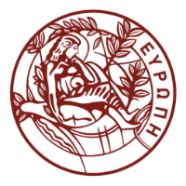 ΕΝΤΥΠΟ ΟΙΚΟΝΟΜΙΚΗΣ ΠΡΟΣΦΟΡΑΣ Του /Της …………………………………………………………………………………………………...    Δ/νση ….………………………………αριθμ.…..… Τ.Κ………..…… Πόλη/Νομός………..….......…..Ο/H Προσφέρων/ουσα     Ημερομηνία  …. . /….. / …..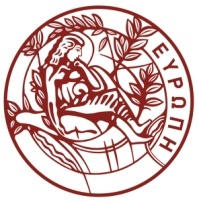 Προς :Κάθε ενδιαφερόμενοΑναθέτουσα Αρχή:Πανεπιστήμιο ΚρήτηςΚωδικός Ηλεκτρονικής Τιμολόγησης Αναθέτουσας Αρχής4310ΑΑΥ 573/1-11-2023 αρ. πρ. 25484/1-11-2023 ΑΔΑ 6Ξ5Ρ469Β7Γ-Φ1Φ       (ΚΑΕ 1429)CPV :31682000-0 | Υλικά παροχής ηλεκτρικού ρεύματος.Κριτήριο Ανάθεσης:Πλέον συμφέρουσα από οικονομική άποψη προσφορά μόνο βάσει τιμήςΠροϋπολογισθείσα δαπάνη:36.950,00€ συμπ/νου Φ.Π.Α. 24%Καταληκτική ημερομηνία υποβολής προσφορών:Παρασκευή 10-11-2023   και ώρα 14:00Διάρκεια ισχύος προσφορών:120 μέρες από την επομένη της καταληκτικής ημερομηνίας για την υποβολή των προσφορώνα/αΠεριγραφή υλικούΠΟΣΟΤΗΤΑ (τμχ)1Διακόπτης διαρροής με ασφάλεια 2P C10A 30mA 6kA Τύπος Α252Διακόπτης διαρροής με ασφάλεια 2P C16A 30mA 6kA Τύπος Α4503Διακόπτης διαρροής 4P 63A 30mA Τύπος AC54Διακόπτης διαρροής 4P 40A 30mA Τύπος AC605Διακόπτης διαρροής 4P 40A 30mA Τύπος A26Μικροαυτόματος 1P C10A 6kA2507Μικροαυτόματος 1P C16A 6kA1508Μικροαυτόματος 1P C20A 6kA309Μικροαυτόματος 1P C25A 6kA12510Μικροαυτόματος 1P C32A 6kA8011Μικροαυτόματος 1P C50A 6kA 230V912Μικροαυτόματος 1P C63A 6kA 230V613Μικροαυτόματος 3P C32A 6kA214Μικροαυτόματος 3P C25A 6kA215Διακόπτης ράγας 4P 63A 240V116Λυχνία ράγας LED 400VAC Κόκκινη τριπλή9017Μικροαυτόματος 3P C80A 400V118Διακόπτης ράγας 2P 40A 240V1519Διακόπτης ράγας 3P 63A 240V420Διακόπτης ράγας 3P 40A 240V5021Πίνακας διανομής Επίτοιχος 4Σ. 72Στ. IP65222Πίνακας διανομής Επίτοιχος 3Σ. 36Στ. IP65623Πίνακας διανομής Επίτοιχος 2Σ. 24Στ. IP65124Πίνακας διανομής Επίτοιχος 1Σ. 12Στ. IP65325Πίνακας διανομής Επίτοιχος 1Σ. 4Στ. IP65626ΔΙΑΦΟΡΑ ΜΙΚΡΟΥΛΙΚΑ (γεφυρωτικά, κλέμμες, μήτρες ασφαλειών, βάσεις ασφαλειών, καλώδια, υλικά σήμανσης καλωδίων, καλύμματα κενών θέσεων πινάκων κ.α.) Κατ’ αποκοπήΟΙΚΟΝΟΜΙΚΗ ΠΡΟΣΦΟΡΑΟΙΚΟΝΟΜΙΚΗ ΠΡΟΣΦΟΡΑΟΙΚΟΝΟΜΙΚΗ ΠΡΟΣΦΟΡΑΟΙΚΟΝΟΜΙΚΗ ΠΡΟΣΦΟΡΑΟΙΚΟΝΟΜΙΚΗ ΠΡΟΣΦΟΡΑΟΙΚΟΝΟΜΙΚΗ ΠΡΟΣΦΟΡΑα/αΕίδος / Περιγραφή υλικών Μον. Μέτρ.Ποσ.Τιμή Μονάδ.Κόστος(€)1Διακόπτης διαρροής με ασφάλεια 2P C10A 30mA 6kA Τύπος Ατμx252Διακόπτης διαρροής με ασφάλεια 2P C16A 30mA 6kA Τύπος Ατμx4503Διακόπτης διαρροής 4P 63A 30mA Τύπος ACτμx54Διακόπτης διαρροής 4P 40A 30mA Τύπος ACτμx605Διακόπτης διαρροής 4P 40A 30mA Τύπος Aτμx26Μικροαυτόματος 1P C10A 6kAτμx2507Μικροαυτόματος 1P C16A 6kAτμx1508Μικροαυτόματος 1P C20A 6kAτμx309Μικροαυτόματος 1P C25A 6kAτμx12510Μικροαυτόματος 1P C32A 6kAτμx8011Μικροαυτόματος 1P C50A 6kA 230Vτμx912Μικροαυτόματος 1P C63A 6kA 230Vτμx613Μικροαυτόματος 3P C32A 6kAτμx214Μικροαυτόματος 3P C25A 6kAτμx215Διακόπτης ράγας 4P 63A 240Vτμx116Λυχνία ράγας LED 400VAC Κόκκινη τριπλήτμx9017Μικροαυτόματος 3P C80A 400Vτμx118Διακόπτης ράγας 2P 40A 240Vτμx1519Διακόπτης ράγας 3P 63A 240Vτμx420Διακόπτης ράγας 3P 40A 240Vτμx5021Πίνακας διανομής Επίτοιχος 4Σ. 72Στ. IP65τμx222Πίνακας διανομής Επίτοιχος 3Σ. 36Στ. IP65τμx623Πίνακας διανομής Επίτοιχος 2Σ. 24Στ. IP65τμx124Πίνακας διανομής Επίτοιχος 1Σ. 12Στ. IP65τμx325Πίνακας διανομής Επίτοιχος 1Σ. 4Στ. IP65τμx626Διάφορα μικροϋλικά (γεφυρωτικά, κλέμμες, μήτρες ασφαλειών, βάσεις ασφαλειών, καλώδια, υλικά σήμανσης καλωδίων, καλύμματα κενών θέσεων πινάκων κ.α.)  Κατ΄ αποκοπή1ΜΕΡΙΚΗ ΔΑΠΑΝΗ ΜΕΡΙΚΗ ΔΑΠΑΝΗ ΜΕΡΙΚΗ ΔΑΠΑΝΗ ΦΠΑ 24%ΦΠΑ 24%ΦΠΑ 24%ΣΥΝΟΛΙΚΗ ΔΑΠΑΝΗ και ΦΠΑ 24% ΣΥΝΟΛΙΚΗ ΔΑΠΑΝΗ και ΦΠΑ 24% ΣΥΝΟΛΙΚΗ ΔΑΠΑΝΗ και ΦΠΑ 24% 